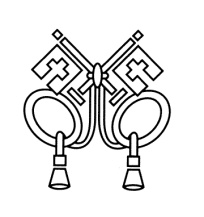 ANNOUNCEMENTSSeptember 3, 2017“Enter reverently, meditate quietly, worship devoutly, leave gratefully, serve Christ faithfully.”WELCOME TO ALL OUR VISITORS!  If you are interested in knowing more about St. Peter’s, please see an usher or one of the greeters who stand with the clergy after the service.  TODAY AT ST. PETER'S8:30	am	Holy Eucharist Rite I9:00	am	   Breakfast10:00	am	   Holy Eucharist Rite II (Nursery available)			Children’s Chapel 11:15	am		Christian Formation-Children, Youth & Adults5:00	pm		Eucharist in Spanish in the ChapelLOOKING AHEAD:Monday/Sept 4		Labor Day Office ClosedTuesday/Sept 5		Chair Yoga 11am		Healing Service 12:15pm		Canterbury Club at Berry College 5pmWednesday/Sept 6		Celtic Service 5:30 		Parish Dinner 5:45, reservations required		EYC – Netflix & ChillaxThursday/Sept 7		Bible Study on LUKE at 10 am		Centering Prayer 6:30 pmLAY MINISTERS: (8:30) Reader/Prayers/Chalice Bearer – Dawn Hampton; (10:00) 1st Lesson –Randa Mixon; 2nd Lesson – Randy Muller; Prayers – Brian Hampton; Chalice Bearers –Andye Moss, Brian Hampton, Keith Summerlin.CANDLES are given by Tom Kent to the Glory of God and in loving memory of Anna Marie Kent.ALTAR ARRANGEMENTS are given by Sunny Knauss and family to the Glory of God and in memory of Edna Shropshire.CHAPEL ARRANGEMENTS are given by Rana Pyle and her family to the Glory of God and in memory of Russell and Betty Andrews.INTERCESSORY PRAYER LIST Charlie Rutledge, Mike Alexander, Neil Sanders, Fran Bagley, Barbara Wyatt, Carol Summer, Bill Schoepski, Joe McNair, David Chester, Gene Braddock, Troy Beacham, Barnes Coble, Jack Edgens, Harrison Rozier, June Dellis, Gene Lanier, Alicia Segars, Mary Patton, Meg Alexander, Nell and Jim Hamrick, Wayne Johnston, Ann Carroll Followill, Opal Hicks and those who provide them care.To add a name to the PRAYER LIST or MILITARY LIST, contact the church office. The prayer list will be refreshed the 1st Sunday of every month.  SYMPATHY OF THE PARISH Extended to the family of Jane Swanson who died on Thursday August 23, 2017.Extended to the family of Ruth Miller Shropshire Troutman who died in Atlanta on Thursday August 23, 2017.Happy Birthday to those celebrating birthdays (September 3 – September 9) Francis Ranwez, Lee Taylor, Mai Mai Kelly, George Thomason, Suzanne Protz, Eva Mae Cromer, Rob King, Bob Kane, Marsha Welch, Sasa Vance, Walker Sirmans, Whit Molnar, and Eric Kuchoff.CONGRATULATIONS OF THE PARISH – extended to Belinda and Ken Martin on the birth of their granddaughter, June Korinne Martin on July 23, 2017.  Parents are Jason Martin and Ed Dzialo who reside in Chicago Il.MISSION AND OUTREACH – National Grandparents Day is celebrated in September; a great month to focus on residents at Mercy Care. Mercy Care Rome’s mission is “to promote the ministry of the Sisters of Mercy by responding to the needs of older and vulnerable adults and their families, honoring their wisdom and dignity, and helping them maintain independence and quality of life.” You can help by donating supplies for the Music & Memory program. Appropriate items to donate are: iTune gift cards (Walmart, Target, Walgreens); inexpensive headphones, & craft items including markers, beads & elastic for making jewelry. Please bring your donations to Daniel Hall and place in the bins located in the hallway. This is a wonderful way to honor our senior citizens.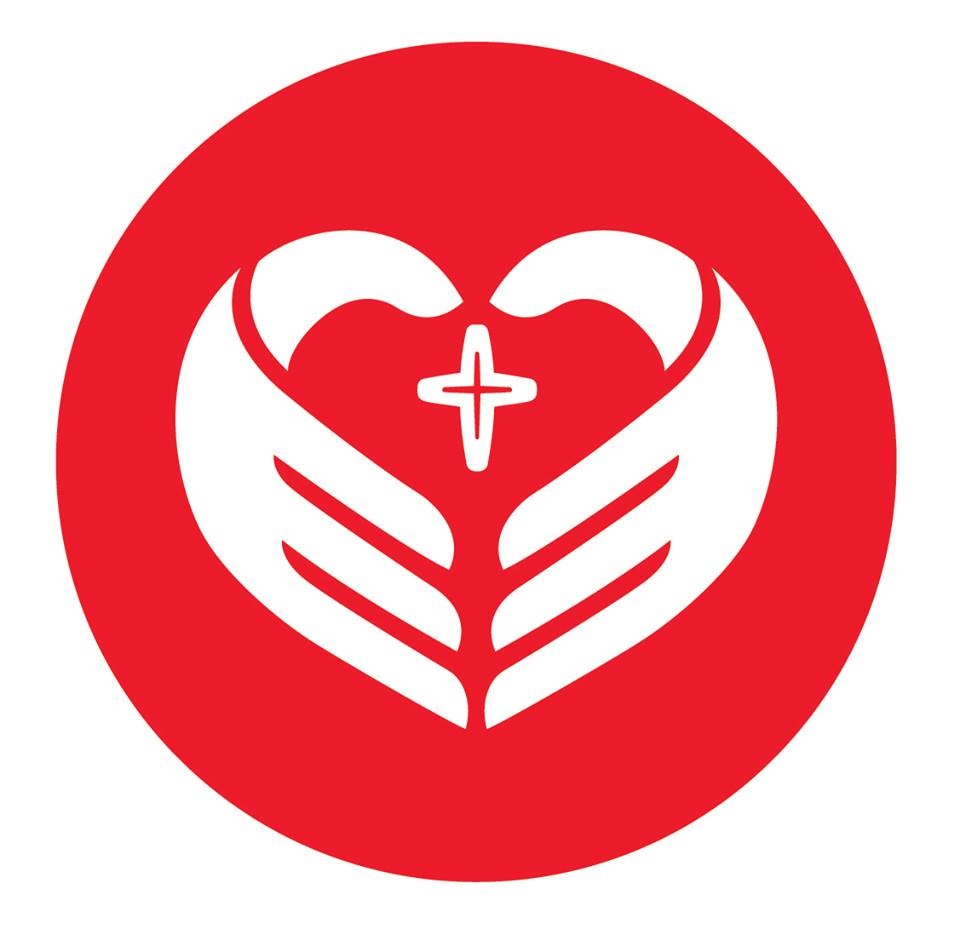 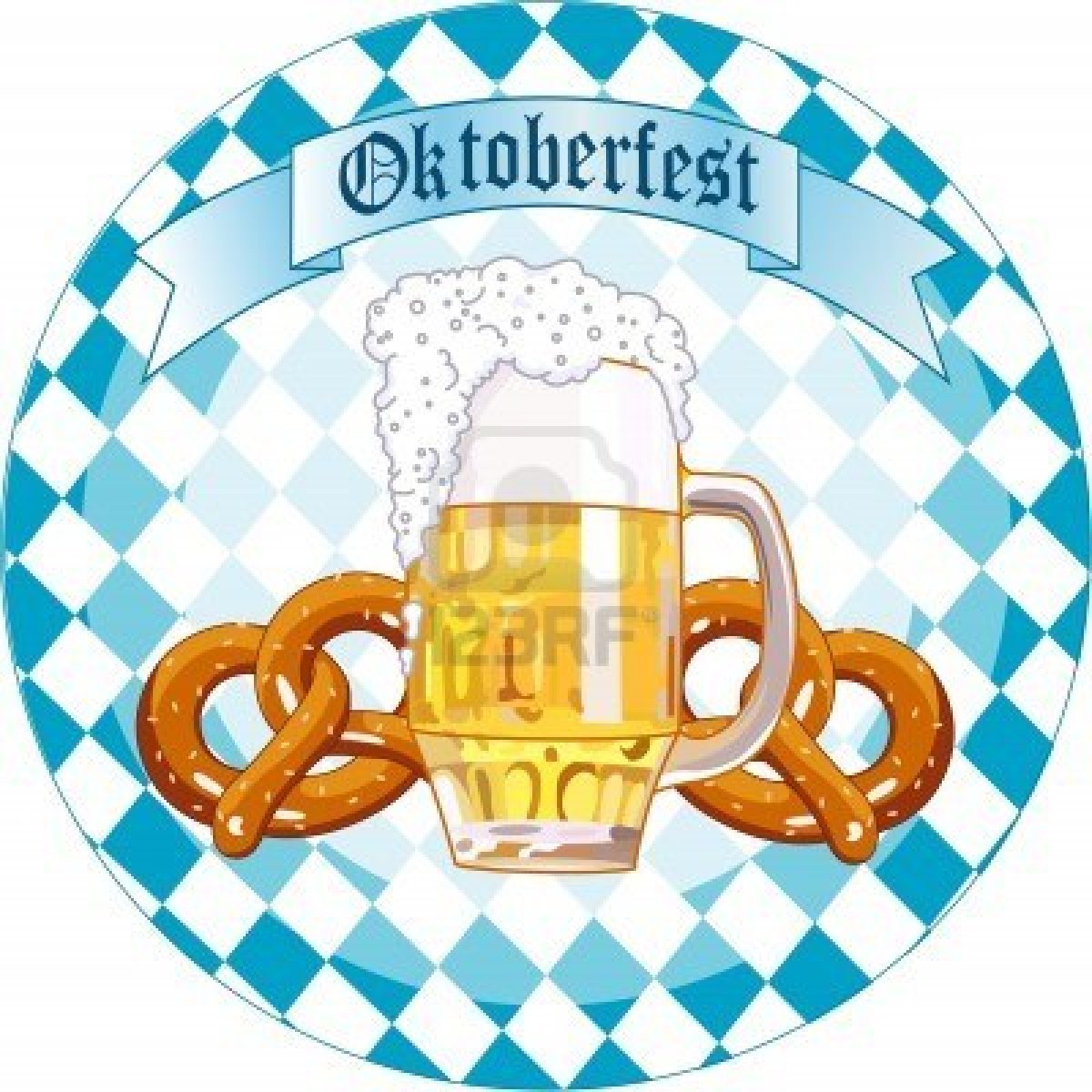 OKTOBERFEST – Planning has begun & volunteers are needed for: decorators, assistant cooks, help with games, bartenders, and costume judges. Call/email the office to volunteer today! Octoberfest scheduled for October 25th.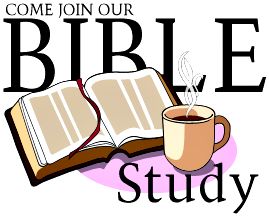 BIBLE STUDY –  Starts this weekJoin the weekly Thursday Bible Study group as they begin their study of LUKE on September 7, 2017.  The group meets at 10am in the Rhodes Wyatt room.ANTIQUES & COLLECTIBLES MARKET  The Market is only TWO weeks away, September 16th from 8am to 5pm and September 17th from noon to 3:30pm.  Deliver your donated items to Daniel Hall on Sunday September 10th through Wednesday September 13th. Collection time on Sunday noon-3pm all other days 10am-3pm.  Please place donations on the stage. Proceeds from The Market sales will fund the Youths Pilgrimage in 2018 to Italy.CHRISTIAN FORMATION FOR ADULTS Join us after the 10am serviceADULT FORUM – meets in Daniel Hall and is engaged in an intensive study of the Book of Common Prayer. This week Leigh Patterson will discuss the Catechism part of the Book of Common Prayer.WIRED WORD –  meets in the Rhodes Wyatt Room and will link the latest headlines to appropriate scripture.   LOOKING for a QUICK & EASY way to SERVE?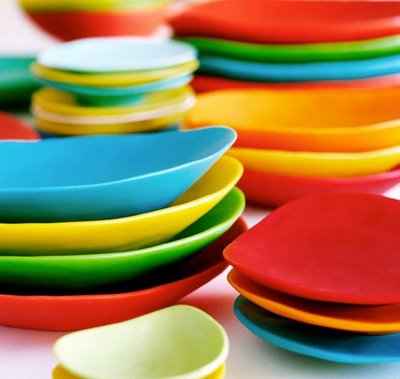 Servers are needed for our Wednesday Night Family Suppers. NO cooking, NO cleaning, just serving dinner for an hour on Wednesdays beginning at 5:45pm. Choose to serve as often as you want…it’s up to you! Just call or e-mail the church office to choose your date(s). It’s that simple!!   Your St. Peter’s parish family thanks you!!CHEFS NEEDEDFall Semester has started and Canterbury Club is back in action! For the past years, parish members have graciously ministered to our students by providing a home cooked meal for our meetings. If you feel called to prepare dinner for a dozen or so students, please contact me soon! 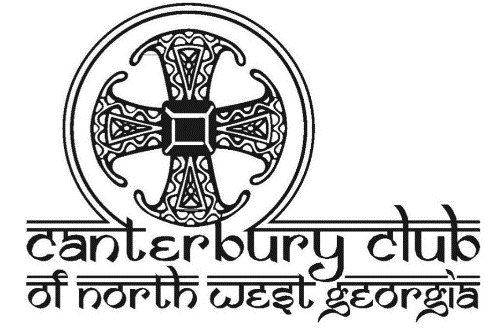 Meetings on Tuesdays at 5 pm. Rebecca 706-331-6363LIVING COMPASS CONGREGATIONAL WELLNESSSessions start the week of September 11th.Three sessions are offered: Monday at 1pm, Tuesday at 9:30am & Wednesday at 6pm.  Contact Beth Hughes 706.506.9636 or D’Ann Downey 706.236.3444 to sign up.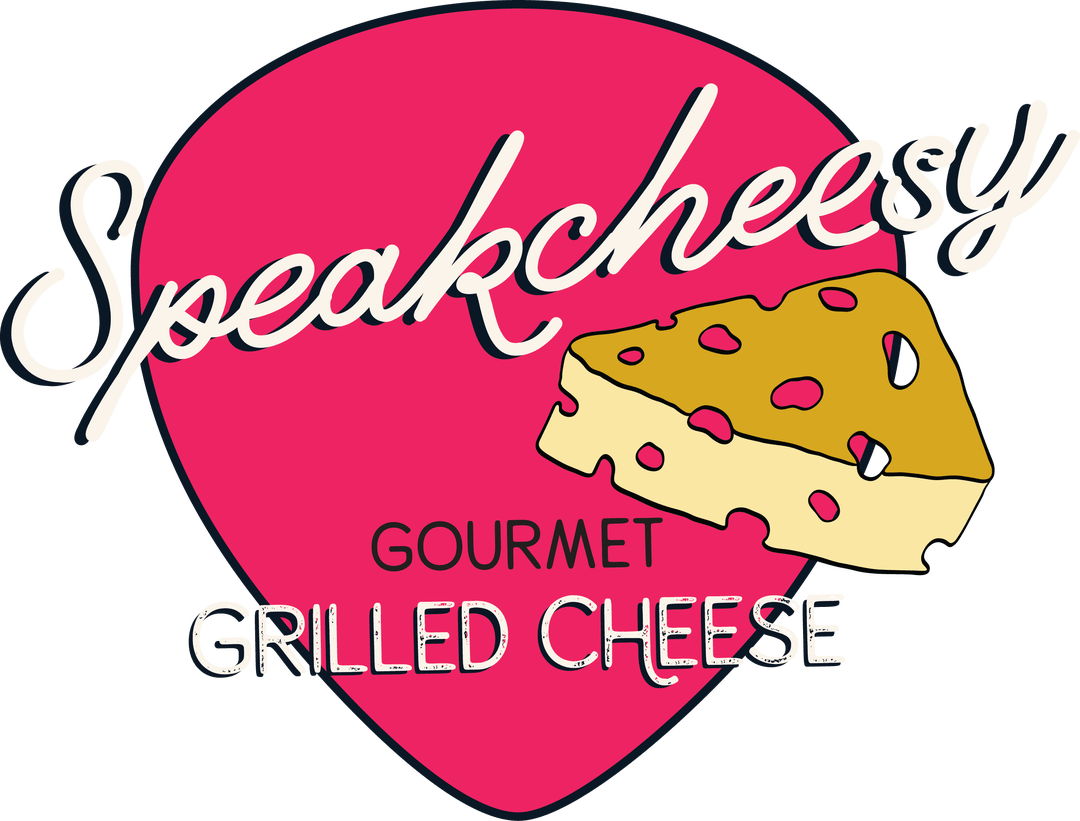 WEDNESDAY PARISH DINNER Your choice: Pepperoni or Spinach & Artichoke or Classic Grilled Cheese with chips & slaw served at 5:45pm. RESERVATIONS REQUIREDCall or email the church office by noon on Tuesday.CHILDREN’S CORNER!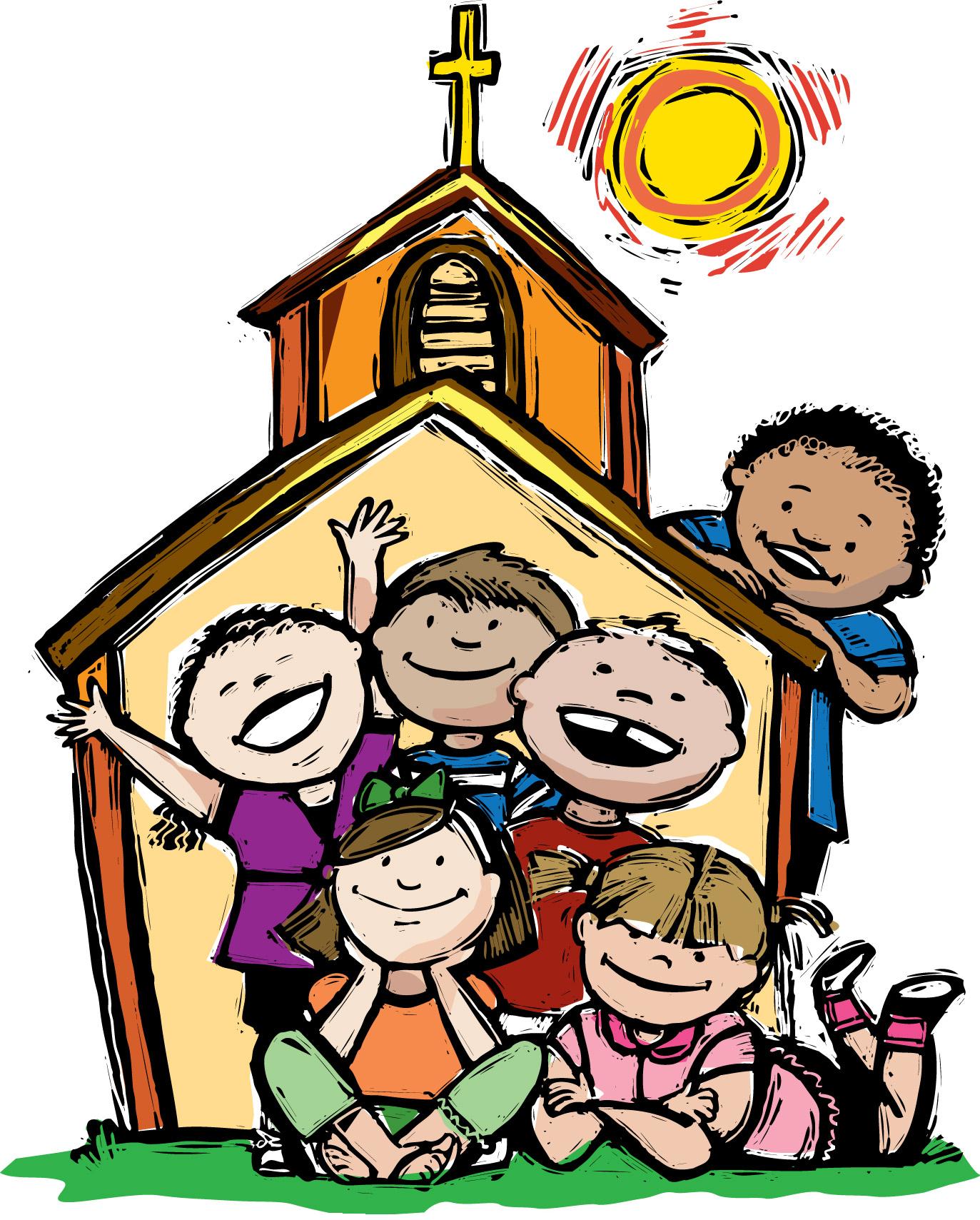 Thirteenth Sunday after PentecostNursery/Toddler care is available and is located on the 2nd floor of the Education Building for the 10am service, beginning at 9:45am.Children’s Chapel is available for children ages pre-k through 3rd grade during the 10am worship service on the 2nd floor of the Education Building.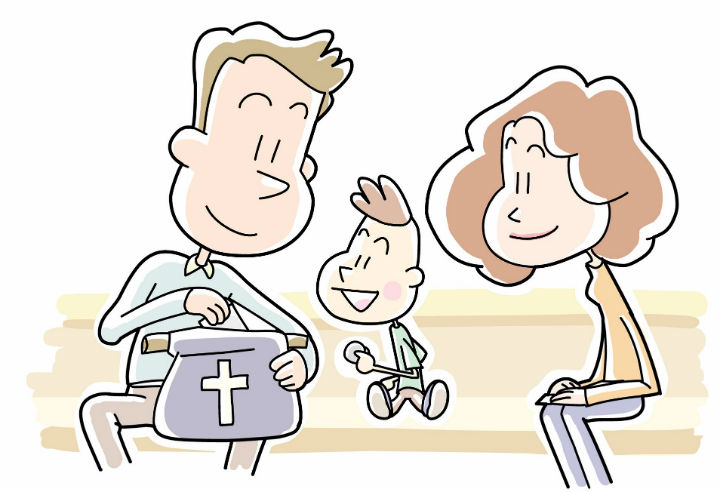 If your younger children are staying with you in the pew during service, we are delighted to have the whole family joining us in worship. Little ones are always welcome.For Busy Little Hands in Church: We provide scriptural coloring sheets, crayons, and a children’s guide to the Eucharist, in the back of the church to help children in understanding our scripture readings and our corporate worship.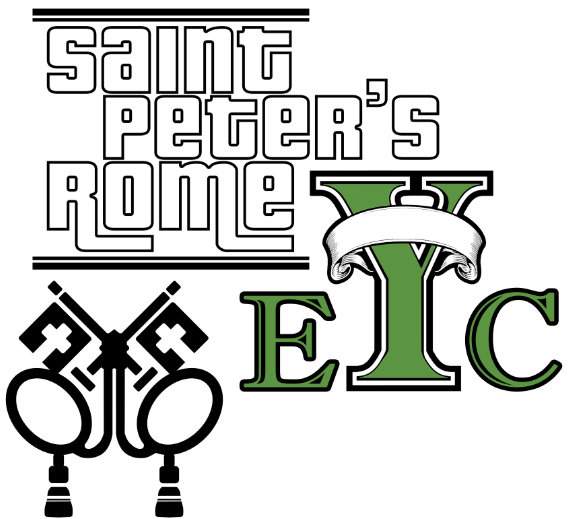 Wednesday, SEPTEMBER 6thNetflix & Chillax (not chill)Drop off at the church at 6:30, pick up at 8:15EYC is open to all students grades 6 to 12.Friends are Welcome!GET CONNECTED!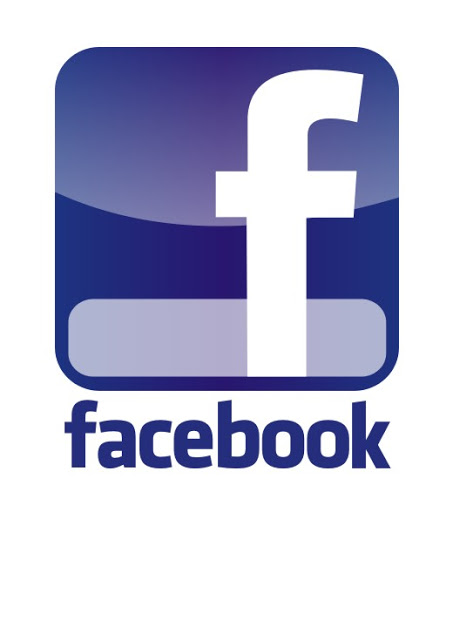 Want to see what our small ones and youth are up to at St. Peter’s? Check out our Facebook pages: St. Peter’s Sunday School &St. Peter’s Rome EYC.Church Office: Phone - 706.291.9111 Fax - 706.232.5007 Email: elizabeth@stpetersrome.orgOffice Hours: Monday – Thursday 8am to 4pm and Friday 9am to 12 noonSt Peter’s Episcopal Church/St Peter’s Sunday School/St. Peter’s Rome EYCSt. Peter’s Junior Choirwww.stpetersrome.org